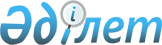 Об утверждении государственного образовательного заказа на подготовку кадров с высшим и послевузовским образованием на 2021-2022 учебный годПостановление акимата Акмолинской области от 18 октября 2021 года № А-10/519. Зарегистрировано в Министерстве юстиции Республики Казахстан 25 октября 2021 года № 24863
      В соответствии с подпунктом 8) пункта 2 статьи 6 Закона Республики Казахстан "Об образовании", акимат Акмолинской области ПОСТАНОВЛЯЕТ:
      1. Утвердить государственный образовательный заказ на подготовку кадров с высшим и послевузовским образованием на 2021-2022 учебный год.
      2. Контроль за исполнением настоящего постановления возложить на заместителя акима Акмолинской области Мусралимову А.Е.
      3. Настоящее постановление вводится в действие по истечении десяти календарных дней после дня его первого официального опубликования. Государственный образовательный заказ на подготовку кадров с высшим и послевузовским образованием на 2021 – 2022 учебный год
					© 2012. РГП на ПХВ «Институт законодательства и правовой информации Республики Казахстан» Министерства юстиции Республики Казахстан
				
      Аким Акмолинской области

Е.Маржикпаев
Утвержден
постановлением акимата
Акмолинской области
от 18 октября 2021 года
№ А-10/519
Код и классификация области образования
Код и классификация направлений подготовки
Объем государственного образовательного заказа
Средняя стоимость расходов на обучение одного обучающегося (специалиста) за учебный год

(тысяч тенге)
Средняя стоимость расходов на обучение одного обучающегося (специалиста) за учебный год

(тысяч тенге)
Код и классификация области образования
Код и классификация направлений подготовки
Объем государственного образовательного заказа
на

4 месяца

2021 года
на

8 месяцев

2022 года
Бакалавриат
Бакалавриат
Бакалавриат
Бакалавриат
Бакалавриат
6B01 Педагогические науки
6В012 Педагогика дошкольного воспитания и обучения
15 грантов
294,7
589,5
6B01 Педагогические науки
6В013 Подготовка учителей без предметной специализации
20 грантов
294,7
589,5
6B01 Педагогические науки
6В014 Подготовка учителей с предметной специализацией общего развития
15 грантов
294,7
589,5
6B01 Педагогические науки
6В015 Подготовка учителей по естественнонаучным предметам
20 грантов
294,7
589,5
6B01 Педагогические науки
6В017 Подготовка учителей по языкам и литературе
15 грантов
294,7
589,5
6B01 Педагогические науки
6В019 Специальная педагогика
15 грантов
294,7
589,5
Итого:
100 грантов
6B10 Здравоохранение
6B101 Здравоохранение
50 грантов
333,7
667,3
Итого:
50 грантов
Резидентура
Резидентура
Резидентура
Резидентура
Резидентура
7R01 Здравоохранение (медицина)
7R011 Здравоохранение
35 грантов
332,3
664,5
Итого:
35 грантов
Всего:
185 грантов